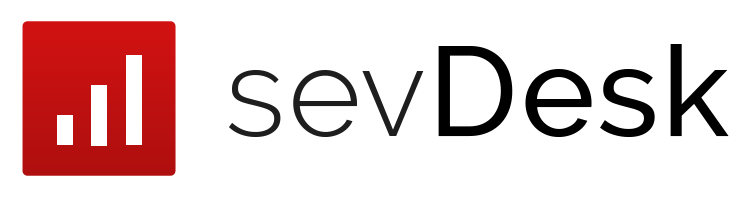 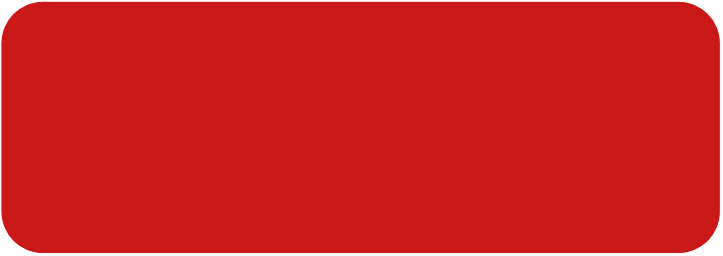 ¡Atención!Los documentos comerciales creados con Word o Excel no son conformes con los principios del PGC.Más información sobre la conformidad con los Principios del PGC de sevDesk.Contabilidad fácil y económica con sevDeskMás información sobre www.sevdesk.esRef.Concepto/DescripciónCantidadUnidadPrecio unitarioImporteNO artículo1234BAnulación del 21% de IVA de la factura 2561 del 11.10.201810pza.10,00€100,00€NO artículo1234BAnulación- 10pza.10,00€100,00€BaseIVAImporte IVA100€21%21,00€Total factura21,00€